Střední škola informatiky, elektrotechniky a řemeselRožnov pod Radhoštěma Radioklub OK2KJT Vsetín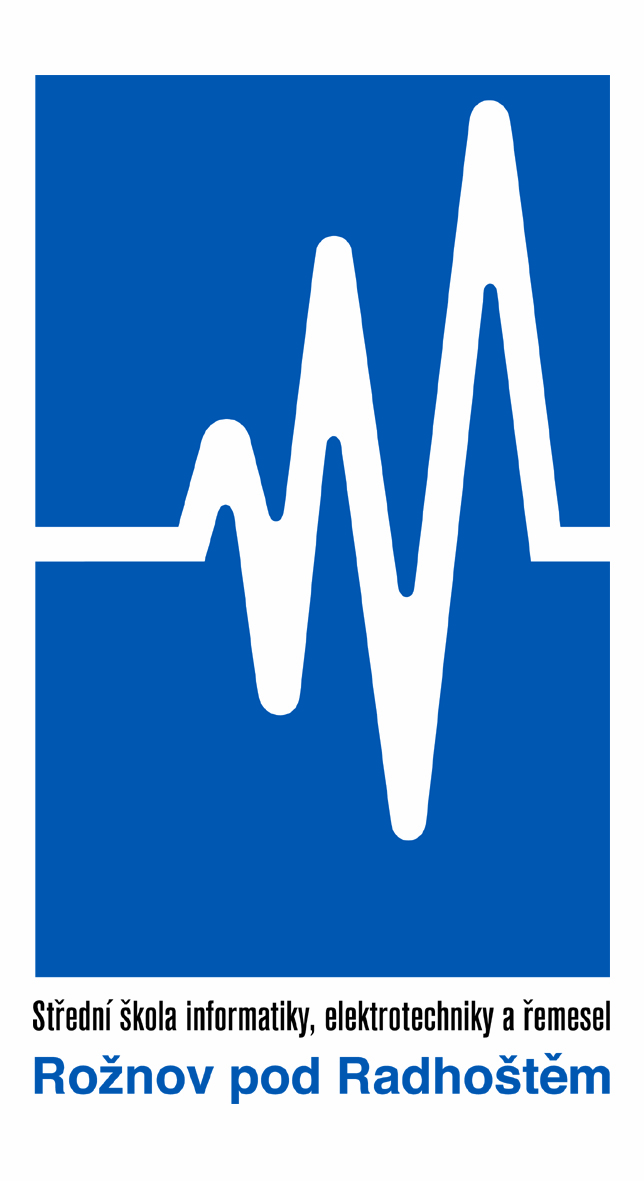 PROPOZICEMistrovství České republikySoutěže dětí a mládeže v radioelektroniceROŽNOV POD RADHOŠTEM10. - 12. května 2019Vyhlašovatelé:Ministerstvo školství, mládeže a tělovýchovy ČRČeský radioklub, z.s.Garant soutěže:Český radioklub, z.s.Pořadatel:Střední škola informatiky, elektrotechniky a řemesel Rožnov p.R. (dále jen „SŠIEŘ“)Radioklub OK2KJT VsetínOrganizační štáb:Karel Sekyra, SŠIEŘ			ředitel soutěžeMiroslav Trefil, SŠIEŘ			ředitel školyRobert Kučera, OK2UWQ			tajemník soutěžeJana Majerovová, SŠIEŘ			finanční manažer soutěžeLuděk Maixner, SŠIEŘ			organizační zajištěníFrantišek Lupač, OK2LF			hlavní rozhodčíJan Klecker, OK2ATM			rozhodčí – kategorie Ž1Tomáš Maliňák, OK2TTM			rozhodčí – kategorie Ž1Martin Růžička, OK2MRK		rozhodčí – kategorie Ž2	Petr Papica, OK2AIA			rozhodčí – kategorie Ž2Daniel Janík					rozhodčí – kategorie MPetr Ďuriš					rozhodčí – kategorie MŠárka Vávrová, OK2VAV	 		technické zajištěníPavel Kačírek, OK2PNJ			technické zajištěníKategorie:Ž1 	mladší žáci 		do 12 letŽ2 	starší žáci 		13 - 16 letM 	mládež 		17 - 19 letPro zařazení do kategorie rozhoduje rok narození.Nominace:Soutěžící jsou nominováni na základě výsledků oblastních kol soutěže. Do Mistrovství republiky postupují soutěžící, kteří se umístili na prvním místě v každé kategorii. Doprovod oblastního družstva tvoří jedna dospělá osoba, která zodpovídá za soutěžící svého družstva po celou dobu mistrovství včetně dopravy.Pravidla: Soutěž dětí a mládeže v radioelektronice. Pravidla a metodické pokyny, vydané Českým radioklubem platné od 1. ledna 2010. Soutěžní disciplíny:1. Soutěžní výrobek (stavba zadaného výrobku).2. Teoretické znalosti (odborný test).3. Dovezený výrobek (předložení výrobku s dokumentací a    jeho obhajoba).Pojištění: Účastníci nejsou pojištěni žádnou hromadnou úrazovou pojistkou. Refundace:Refundace mezd nebude poskytnuta.Ceny: První tři soutěžící v každé kategorii obdrží diplom a věcnou cenu.Ubytování:Domov mládeže SŠIEŘ Rožnov pod Radhoštěm, Zemědělská 1077, Rožnov pod Radhoštěm, 756 61Stravování:SŠIEŘ Rožnov pod Radhoštěm, Školní 1610, Rožnov pod Radhoštěm, 756 61. Stravování začíná v pátek 10. května 2019 večeří a končí v neděli 12. května 2019 snídaní (nebo v sobotu večeří pro družstva, která odjíždějí v sobotu a uvedou tuto skutečnost na přihlášce).Vybavení soutěžících:přezůvkypsací potřebypracovní nástroje (páječka, cín, kleště, pinzeta, měřicí přístroj a další dle uvážení)průkaz pojištěnce zdravotní pojišťovnypotvrzení o věku soutěžícíchplavky a ručník (možnost využít krytý bazén)Cestovné a informace: Jana MajerovováCestovné bude soutěžícím a jednomu vedoucímu každého družstva  proplaceno na místě na základě předložených jízdenek. Použije-li účastník k cestě osobní automobil, bude uhrazeno jízdné ve výši hromadné dopravy pouze řidiči.SŠIEŘ Rožnov pod RadhoštěmBc. Jana Majerovová	Školní 1610756 61 Rožnov pod Radhoštěm 571 752 346mobil: 732 481 035e-mail: jana.majerovova@roznovskastredni.czDoprava na místo soutěže: vlastní Přihlášky a informace: přihlášky do 3. 5. 2019SŠIEŘ Rožnov pod RadhoštěmMgr. Karel Sekyra	Školní 1698756 61 Rožnov pod Radhoštěm 571 752 347mobil: 777 942 535e-mail: karel.sekyra@roznovskastredni.czČasový program:Pátek 10. května 2019do 15.00 		příjezd (hlavní budova školy – Školní 1610 15.00 – 15.30 	prezence  – hlavní budova SŠIEŘ,  Školní 161016.00 			Slavnostní zahájení16.30 – 17.30	písemný test17.30 – 18.00	večeře17.00 – 19.00	prezentace elektromobilu a inteligentních elektro nabíječek19.00 			přesun na Domov mládeže k ubytování 19.30 			zasedání komise rozhodčích a organizačního štábuSobota 11. května 20197.30 			budíček8.00 – 8.30		snídaně8.30 – 12.00 		stavba soutěžního výrobku 			Prezentace elektromobilů a inteligentních elektro nabíječek12.00 – 12.30 	oběd12.30 – 15.30 	výlet na Pustevny a návštěva stezky Valašska16.00 – 16.30 	večeře16.30			Slavnostní vyhlášení výsledků17.30 – 18.30 	odjezd, volnoNeděle 12. května 20199.00 - 9.30 	snídaně – balíček, odjezd domůV Rožnově pod Radhoštěm dne 24. 4. 2019……………………………………….Mgr. Miroslav Trefil – ředitel školy…………………………………   		….………………………………….Mgr. Karel Sekyra – ředitel soutěže		 Bc. Robert Kučera – tajemník soutěže………………………………………………….Bc. Jana Majerovová – finanční manažer soutěžeŽádost o uvolněníŽádáme o uvolnění Vašeho žáka ..............................................….narozeného dne ....................... z vyučování dne 10. května 2019.Jmenovaný se účastní Mistrovství republiky soutěže dětía mládeže v radioelektronice ve dnech 10. - 12. května 2019.    Mgr. Karel Sekyra ředitel soutěžeProhlášení o zdravotním stavu dítěteProhlašuji, že ošetřující lékař nenařídil dítěti.......................………...........narozenému ...................... bytem ........………..................……………......změnu režimu, dítě nejeví známky akutního onemocnění (průjem, teplota, apod.) a okresní hygienik ani ošetřující lékař mu nenařídil karanténní opatření. Není mi též známo, že by v posledních dvou týdnech přišlo toto dítě do styku s osobami, které onemocněly přenosnou nemocí.Dítě je schopno zúčastnit Mistrovství republiky soutěže dětí a mládeže v radioelektronice ve dnech 10. - 12. května 2019.Jsem si vědom (a) právních následků, které by mě postihly, kdyby toto prohlášení bylo nepravdivéV ..................... dne .......................podpis zákonného zástupce dítěte ze dne, kdy dítě odjíždí na soutěžPřihláška na Mistrovství České republikysoutěže dětí a mládeže v radioelektroniceKraj: …………………………….Kategorie Ž1Jméno a příjmení: ……………….…………...……… r.č. ………………..Bydliště: ……………………………………………………………………Kategorie Ž2Jméno a příjmení: ……………….…………...……… r.č. ………………..Bydliště: ……………………………………………………………………Kategorie MJméno a příjmení: ……………….…………...……… r.č. ………………..Bydliště: ………………………………………….… OP:…………………Vedoucí družstvaJméno a příjmení: ……………….…………...……… r.č. ………………..Bydliště: …………………………………….……… OP:………………… ……………….………….razítko a podpis organizátoraoblastního kola soutěžeK přihlášce přiložte výsledkovou listinu krajského kola soutěže.MČR V RADIOELEKTRONICE 10. - 12. 5. 2019Kraj: …………………………….Přihláška ke stravování a ubytováníStravování:Pátek 10. 5. 2019		  VEČEŘE     			Počet osob:………Sobota 11. 5. 2019	 SNÍDANĚ	 - OBĚD –VEČEŘE	Počet osob:………Neděle 12. 5. 2019	SNÍDANĚ (balíček)			Počet osob:………Ubytování:Pátek 10. 5. 2019		počet osob: ……………..Sobota 11. 5. 2019		počet osob:……………...							----------------------------------Podpis objednateleJméno a příjmeníGenerální partner Mistrovství České republiky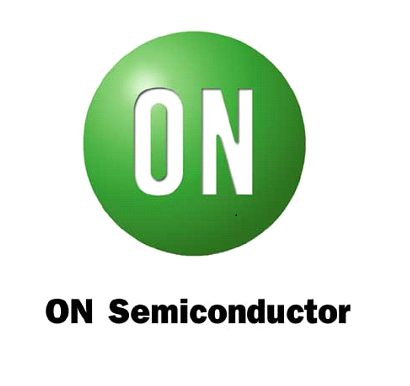 Další partneři Mistrovství České republiky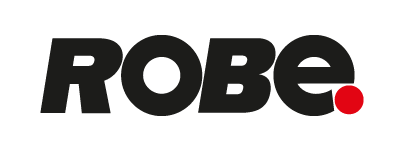 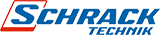 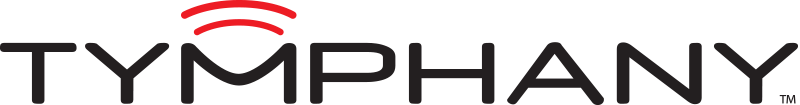 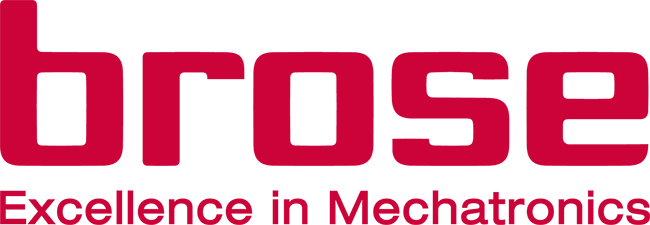 